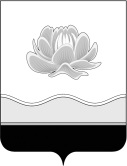 Российская ФедерацияКемеровская областьМысковский городской округСовет народных депутатов Мысковского городского округа(пятый созыв)РЕШЕНИЕот 22 декабря 2015 г. № 79-нг. МыскиО внесении изменений в решение Совета народных депутатов Мысковского городского округа от 28.04.2015 № 29-н «Об утверждении перечня муниципальных услуг, предоставляемых на базе муниципального автономного учреждения Мысковского городского округа «Многофункциональный центр предоставления государственных и муниципальных услуг» 	В соответствии с пунктом 3 части 6 статьи 15 Федерального закона от 27.07.2010 
№ 210-ФЗ «Об организации предоставления государственных и муниципальных услуг», Постановлением Правительства Российской Федерации от 27.09.2011 № 797 «О взаимодействии между многофункциональными центрами предоставления государственных (муниципальных) услуг и федеральными органами исполнительной власти, органами государственных внебюджетных фондов, органами государственной власти субъектов Российской Федерации, органами местного самоуправления», руководствуясь статьей 32 Устава Мысковского городского округа, Совет народных депутатов Мысковского городского округа	р е ш и л:1. Внеси изменение в Приложение к решению Совета народных депутатов Мысковского городского округа от 28.04.2015 № 29-н «Об утверждении перечня муниципальных услуг, предоставляемых на базе муниципального автономного учреждения Мысковского городского округа «Многофункциональный центр предоставления государственных и муниципальных услуг» (в редакции решения от 17.09.2015 № 57-н), изложив его в новой редакции, согласно приложению к настоящему решению.2. Настоящее решение направить главе Мысковского городского округа для подписания и опубликования (обнародования) в установленном порядке.3. Настоящее решение вступает в силу в день, следующий за днем его официального опубликования (обнародования).4. Контроль за исполнением настоящего решения возложить на комитет Совета народных депутатов Мысковского городского округа по развитию местного самоуправления и безопасности (Е.А. Краснов).Председатель Совета народных депутатовМысковского городского округа					            Е.В. ТимофеевГлава Мысковского городского округа				               Д.Л. Иванов«____» ___________ 2015г.	(дата подписания)Приложениек решению Совета народных депутатовМысковского городского округаот 22.12.2015г. № 79-нПЕРЕЧЕНЬ МУНИЦИПАЛЬНЫХ УСЛУГ, ПРЕДОСТАВЛЯЕМЫХНА БАЗЕ МУНИЦИПАЛЬНОГО АВТОНОМНОГО УЧРЕЖДЕНИЯ МЫСКОВСКОГО ГОРОДСКОГО ОКРУГА «МНОГОФУНКЦИОНАЛЬНЫЙ ЦЕНТР ПРЕДОСТАВЛЕНИЯ ГОСУДАРСТВЕННЫХ И МУНИЦИПАЛЬНЫХ УСЛУГ»1.Комитет по управлению муниципальным имуществом  Мысковского городского округа1.1.Утверждение схемы расположения земельных участков, находящихся в муниципальной собственности Мысковского городского округа, на кадастровом плане территории1.2.Предварительное согласование предоставления земельных участков, государственная собственность на которые не разграничена, а также земельных участков, находящихся в муниципальной собственности Мысковского городского округа1.3.Предоставление земельных участков, государственная собственность на которые не разграничена, а также земельных участков, находящихся в муниципальной собственности Мысковского городского округа, в собственность гражданам и некоммерческим организациям бесплатно1.4.Предоставление земельных участков, государственная собственность на которые не разграничена, а также земельных участков, находящихся в муниципальной собственности Мысковского городского округа, в собственность за плату без проведения торгов1.5.Предоставление земельных участков, государственная собственность на которые не разграничена, а также земельных участков, находящихся в муниципальной собственности Мысковского городского округа, в собственность или аренду на торгах1.6.Предоставление земельных участков, государственная собственность на которые не разграничена, а также земельных участков, находящихся в муниципальной собственности Мысковского городского округа, в постоянное (бессрочное) пользование1.7.Предоставление земельных участков, государственная собственность на которые не разграничена, а также земельных участков, находящихся в муниципальной собственности Мысковского городского округа, в безвозмездное пользование1.8.Предоставление земельных участков, государственная собственность на которые не разграничена, а также земельных участков, находящихся в муниципальной собственности Мысковского городского округа, в аренду без проведения торгов1.9.Выдача разрешений на установку рекламных конструкций на территории Мысковского городского округа, аннулирование таких разрешений, выдача предписаний о демонтаже самовольно установленных вновь рекламных конструкций1.10.Предоставление муниципального имущества Мысковского городского округа в аренду и безвозмездное пользование1.11.Предоставление информации о муниципальном имуществе2.Муниципальное казенное учреждение «Управление образованием Мысковского городского округа»2.1.Предоставление информации об организации общедоступного и бесплатного начального общего, основного общего, среднего (полного) общего образования, а также дополнительного образования в образовательных учреждениях, расположенных на территории Мысковского городского округа2.2.Прием заявлений, постановка на учет и зачисление детей в образовательные учреждения, реализующие основную образовательную программу дошкольного образования (детские сады)3.Управление социальной защиты населения Мысковского городского округа3.1.Назначение и выплата ежемесячного вознаграждения гражданину, удостоенному почетного звания «Почетный гражданин Мысковского городского округа»3.2.Назначение и выплата пенсии за выслугу лет лицам, замещавшим муниципальные должности и муниципальным служащим Мысковского городского округа3.3.Предоставление мер социальной поддержки по оплате за жилое помещение и (или) коммунальные услуги, и твердое топливо отдельным категориям граждан в форме компенсационных выплат3.4.Назначение и выплата пособия на организацию похорон Почетного гражданина Мысковского городского округа4.Муниципальное казенное учреждение «Управление жилищно-коммунального хозяйства Мысковского городского округа»4.1.Признание жилых помещений муниципального жилого фонда непригодными для проживания4.2.Предоставление информации о порядке предоставления жилищно-коммунальных услуг5.Отдел архитектуры и градостроительства администрации Мысковского городского округа5.1.Выдача разрешений на ввод объектов в эксплуатацию5.2.Выдача разрешений на строительство, реконструкцию объектов капитального строительства5.3.Принятие документов, а также решений о переводе или в отказе в переводе жилого помещения в нежилое или нежилого помещения в жилое помещение5.4.Согласование переустройства и (или) перепланировки жилых помещений5.5.Подготовка и выдача градостроительных планов земельных участков5.6.Присвоение, изменение и аннулирование адресов, размещение информации в государственном адресном реестре5.7.Предоставление разрешения на условно разрешенный вид использования земельного участка или объекта капитального строительства5.8.Предоставление сведений из информационной системы обеспечения градостроительной деятельности5.9.Предоставление разрешения на отклонение от предельных параметров разрешенного строительства, реконструкции объекта капитального строительства6.Отдел по жилищным вопросам администрации Мысковского городского округа6.1.Учет граждан в качестве нуждающихся в жилых помещениях, предоставляемых по договорам социального найма7.Отдел по работе с общественностью и национальным вопросам администрации Мысковского городского округа7.1.Выдача документов (выписки из домовой книги, справок и иных документов)8.Архивный отдел правового управления администрации Мысковского городского округа8.1.Организация исполнения социально-правовых и тематических запросов заявителей на основании документов архивного отдела правового управления администрации Мысковского городского округа